نموذج طلب صلاحية لنظام الهايبيرين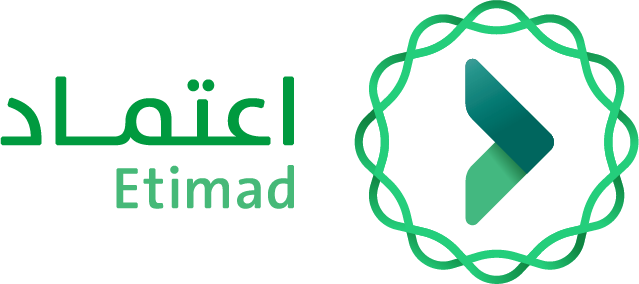 بعد تعبئة النموذج يجب إرساله إلى ecare@etimad.sa ولمتابعة الطلب التواصل مع مركز الخدمة الشامل (اعتمد) على الرقم الموحد .19990اسم الموظف:  التوقيع: ........................................ التاريخ:  هـالختم: ......................................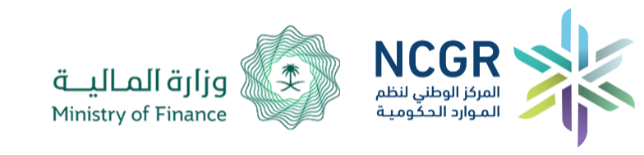 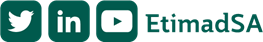 اسم الموظف الرباعيرقم الهوية الوطنيةرقم الجوال/ رقم الهاتف والتحويلةالبريد الإلكتروني الرسمياسم الجهةالرمز الخاص بالجهةالصلاحية المطلوبة(موظف قطاع، رئيس قطاع، موظف جهة)التطبيق(وظائف، نفقات، إيرادات، مناقلات)